Year 6 – Independent/Home Learning TasksTuesday 19th January 2021Reading Bingo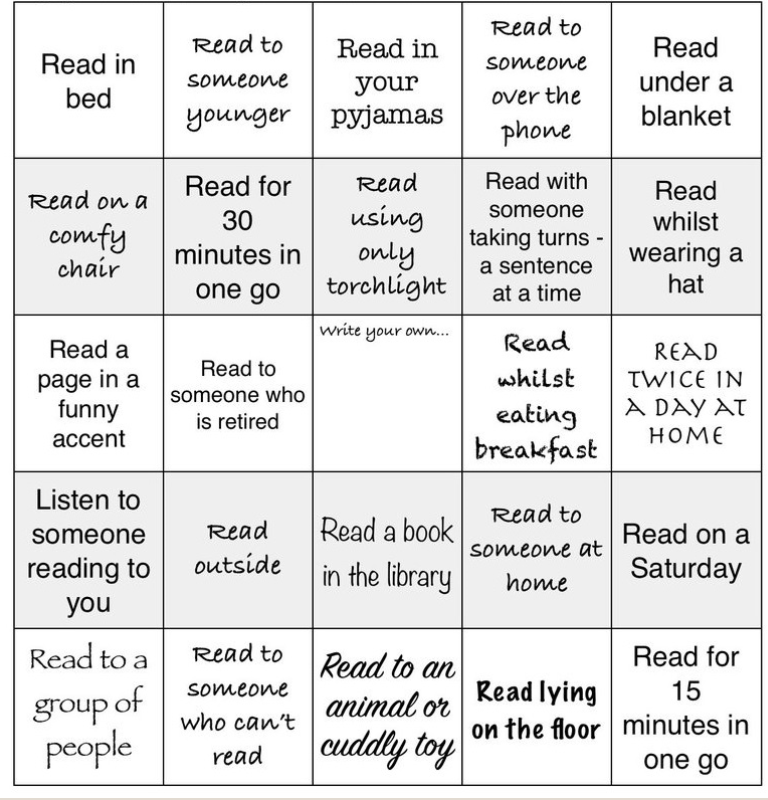 Happy New Year! Unfortunately, we can’t all be in school together at the moment, but we will hopefully see you every day via our Teams lessons.If you get stuck or technology does not work, don’t worry. There is lots of learning you can still do, but it is important that you do some learning every day so that we don’t get behind. Your parents can email us if they have any problems.ltovell@attleboroughprimary.org.uklwilliams@attleboroughprimary.org.ukjgreen@attleboroughprimary.org.ukAny resources you need for lessons will be on the school website. Click on the ‘parent’ tab, then ‘home learning’ and your ‘class’ page. Here are today’s learning tasks!Happy New Year! Unfortunately, we can’t all be in school together at the moment, but we will hopefully see you every day via our Teams lessons.If you get stuck or technology does not work, don’t worry. There is lots of learning you can still do, but it is important that you do some learning every day so that we don’t get behind. Your parents can email us if they have any problems.ltovell@attleboroughprimary.org.uklwilliams@attleboroughprimary.org.ukjgreen@attleboroughprimary.org.ukAny resources you need for lessons will be on the school website. Click on the ‘parent’ tab, then ‘home learning’ and your ‘class’ page. Here are today’s learning tasks!Happy New Year! Unfortunately, we can’t all be in school together at the moment, but we will hopefully see you every day via our Teams lessons.If you get stuck or technology does not work, don’t worry. There is lots of learning you can still do, but it is important that you do some learning every day so that we don’t get behind. Your parents can email us if they have any problems.ltovell@attleboroughprimary.org.uklwilliams@attleboroughprimary.org.ukjgreen@attleboroughprimary.org.ukAny resources you need for lessons will be on the school website. Click on the ‘parent’ tab, then ‘home learning’ and your ‘class’ page. Here are today’s learning tasks!Live Lessons (via Teams)Live Lessons (via Teams)Live Lessons (via Teams)English: We look forward to you joining us for English at:
9:15 or 9:45 (please check the time on the email sent)Follow up activity after lesson:Boxing up:  use the boxing up sheet to write your own discussion text plan for “Should televisions in children’s bedrooms be banned?”.  Remember to only write notes!  Use your notes from your for and against grid last week to support you, and the information in the other boxes on the boxing up grid should help you.  If you don’t have a printer, don’t worry!  You could just draw a grid for your own notes which will be your plan for your writing.Maths: We look forward to you joining us for Maths at:10:15 or 10:45 (please check the time on the email sent)Follow-up activity after lesson: Answer the Bronze, Silver or Gold Area questionsRE: We look forward to you joining us at:1:15 or 1:45 (please check the time on the email sent)Follow-up activity after lesson:Complete the activity sheet based on the Eightfold Path.SpellingsReadingBe ActiveYour five spellings to learn are:conscience
disastrous
exaggerate
persuade
restaurantPractise these spellings however you wish. Maybe you could create a poster or a rhyme to remember each spelling?Please test on Friday 22nd Jan.Read The Secret Garden online book at  The Secret Garden | Read.gov | Library of CongressUse chapter 17.  Write these events in the correct order:Colin was asleep.Mrs Medlock, Mary and the nurse looked at Colin's back for a lump.Mary heard screams and cries at the same time.The nurse entered Mary's room.Mary told Colin about the secret garden.You can check your answers on the home learning page!Stretching – these are great to do once you wake up or before bed. Start from your head and hold a stretch comfortably for 10 seconds. Work your way down to your toes and enjoy feeling refreshed and calm.Other Curriculum LearningOther Curriculum LearningOther Curriculum LearningComputing: Explore the website Hour of Code (https://code.org/learn) and develop your coding skills further. Have a go at some of the different games, including Dance Party, Minecraft and Flappy Bird!Music: Continue exploring Chrome Music Lab (https://musiclab.chromeexperiments.com) and see if you can create your favourite song using the piano tools.DT: Have a go at some baking this week. Can you use scales accurately? Can you use the correct measurements? Evaluate your bake at the end – is there anything that didn’t go so well? Is there anything you would change if you did it again?History: Monday 18th January is Martin Luther King, Jr. Day. This is an historic day of commemoration and remembrance in America. Create a poster or PowerPoint about MLK – who he was, what he stood for, why he is being remembered, etc.Computing: Explore the website Hour of Code (https://code.org/learn) and develop your coding skills further. Have a go at some of the different games, including Dance Party, Minecraft and Flappy Bird!Music: Continue exploring Chrome Music Lab (https://musiclab.chromeexperiments.com) and see if you can create your favourite song using the piano tools.DT: Have a go at some baking this week. Can you use scales accurately? Can you use the correct measurements? Evaluate your bake at the end – is there anything that didn’t go so well? Is there anything you would change if you did it again?History: Monday 18th January is Martin Luther King, Jr. Day. This is an historic day of commemoration and remembrance in America. Create a poster or PowerPoint about MLK – who he was, what he stood for, why he is being remembered, etc.Computing: Explore the website Hour of Code (https://code.org/learn) and develop your coding skills further. Have a go at some of the different games, including Dance Party, Minecraft and Flappy Bird!Music: Continue exploring Chrome Music Lab (https://musiclab.chromeexperiments.com) and see if you can create your favourite song using the piano tools.DT: Have a go at some baking this week. Can you use scales accurately? Can you use the correct measurements? Evaluate your bake at the end – is there anything that didn’t go so well? Is there anything you would change if you did it again?History: Monday 18th January is Martin Luther King, Jr. Day. This is an historic day of commemoration and remembrance in America. Create a poster or PowerPoint about MLK – who he was, what he stood for, why he is being remembered, etc.Useful Websites for extra learningUseful Websites for extra learningUseful Websites for extra learningBBC Bitesize have daily lessons for in all areas of the curriculum.  https://www.bbc.co.uk/bitesize  Maths – https://www.topmarks.co.uk Reading – https://www.boodtrust.org.uk/Books-and-reading/have-some-fun/storybooks-and-games/  Writing – www.pobble365.com Internet Safety: https://www.thinkuknow.co.uk  Computing – https://www.ictgames.com Well-Being https://www.activenorfolk.org/active-at-home-kidsBBC Bitesize have daily lessons for in all areas of the curriculum.  https://www.bbc.co.uk/bitesize  Maths – https://www.topmarks.co.uk Reading – https://www.boodtrust.org.uk/Books-and-reading/have-some-fun/storybooks-and-games/  Writing – www.pobble365.com Internet Safety: https://www.thinkuknow.co.uk  Computing – https://www.ictgames.com Well-Being https://www.activenorfolk.org/active-at-home-kidsBBC Bitesize have daily lessons for in all areas of the curriculum.  https://www.bbc.co.uk/bitesize  Maths – https://www.topmarks.co.uk Reading – https://www.boodtrust.org.uk/Books-and-reading/have-some-fun/storybooks-and-games/  Writing – www.pobble365.com Internet Safety: https://www.thinkuknow.co.uk  Computing – https://www.ictgames.com Well-Being https://www.activenorfolk.org/active-at-home-kids